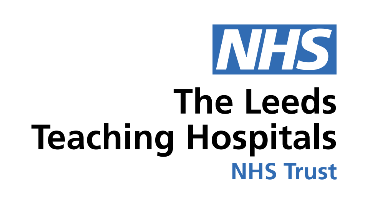 REFERRAL PROFORMA: LEEDS TEACHING HOSPITALS INHERITED WHITE MATTER DIAGNOSTIC & MANAGEMENT SERVICE (IWMD) – ADULTSPatientName:  DOB:M/F: NHS Number:Address:GP Contact Information: Clinical HistorySymptom Onset:Suspected / Confirmed Diagnosis:Clinical Question Concerning Management: Referral InformationName of Referring Clinician:Referring Trust: Date of Referral: Address and Contact Information of Referrer:Relevant Clinical Investigations & FindingsBefore submitting this referral, please ensure the patient has been tested for the following to avoid unnecessary diagnostic delay: Blood tests for HIV, Syphilis, Hep B, Hep C, White Cell Enzymes, Amino Acids and Very Long Chain Fatty AcidsUrine Amino AcidsPlease include all imaging reports and relevant blood test results with the referral.Imaging:Genetic Testing: Other Investigations:All scans and reports should be transferred to LTHT via PACSOther Relevant Information Relating to Referral